с. Кичменгский Городок          В соответствии с законом Вологодской области «О внесении изменений в закон области  «О бюджетном процессе в Вологодской области» от 11.12.2020 года № 4820-ОЗ         Муниципальное Собрание  РЕШИЛО:         1. Внести в Положение о бюджетном процессе Кичменгско-Городецкого муниципального района Вологодской области, утвержденное решением Муниципального Собрания от 30.09.2016 года №295  (в редакции решения Муниципального Собрания от 04.09.2020 года № 239) следующие изменения:     1.1. Раздел I дополнить статьей 5.1 следующего содержания:	«Статья 5.1. Участники бюджетного процесса в Кичменгско-Городецком муниципальном районе1. Участниками бюджетного процесса в Кичменгско-Городецком районе являются:Муниципальное Собрание Кичменгско-Городецкого муниципального района;администрация Кичменгско-Городецкого муниципального района;главные распорядители (распорядители) бюджетных средств районного бюджета;главные администраторы (администраторы) доходов районного бюджета;главные администраторы (администраторы) источников внутреннего финансирования дефицита районного бюджета;получатели бюджетных средств районного бюджета.	2. Особенности бюджетных полномочий главных распорядителей (распорядителей) бюджетных средств районного бюджета и главных администраторов (администраторов) доходов районного бюджета, являющихся органами местного самоуправления района и органами  администрации Кичменгско-Городецкого муниципального района, устанавливаются муниципальными нормативными правовыми актами.    1.2.  Пункт 5  статьи  6 признать утратившей силу.    1.3.  В статье 20:    наименование  изложить в следующей редакции:     «20. Учет операций на лицевых счетах»;    пункт 2 изложить в следующей редакции:         «2. Лицевые счета открываются в Управлении финансов администрации Кичменгско-Городецкого муниципального района для учета операций:    	по исполнению районного бюджета;    	со средствами, поступающими в соответствии с законодательством Российской Федерации  во временное распоряжение получателей средств районного  бюджета и подлежащими возврату или перечислению в случаях и порядке, устанавливаемых Правительством Российской Федерации;    	со средствами бюджетных и автономных учреждений района, за исключением   случаев, установленных федеральными законами;	со средствами юридических лиц, не являющихся участниками бюджетного процесса, бюджетными и автономными учреждениями района, источником финансового обеспечения которых являются средства, предоставленные из районного бюджета, за исключением случаев, установленных федеральными законами».	2. Настоящее решение вступает в силу со дня опубликования в районной  газете «Заря Севера», за исключением пунктов 1.2, 1.3, которые вступают в силу с 1 января 2021 года. Глава  Кичменгско-Городецкого муниципального района                                                              Л.Н. Дьякова                                                                                  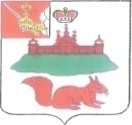 МУНИЦИПАЛЬНОЕ СОБРАНИЕКИЧМЕНГСКО-ГОРОДЕЦКОГО МУНИЦИПАЛЬНОГО РАЙОНАВОЛОГОДСКОЙ ОБЛАСТИМУНИЦИПАЛЬНОЕ СОБРАНИЕКИЧМЕНГСКО-ГОРОДЕЦКОГО МУНИЦИПАЛЬНОГО РАЙОНАВОЛОГОДСКОЙ ОБЛАСТИМУНИЦИПАЛЬНОЕ СОБРАНИЕКИЧМЕНГСКО-ГОРОДЕЦКОГО МУНИЦИПАЛЬНОГО РАЙОНАВОЛОГОДСКОЙ ОБЛАСТИРЕШЕНИЕРЕШЕНИЕРЕШЕНИЕот26.12.2020№269О внесении изменений в Положение о бюджетном процессе Кичменгско-Городецкого муниципального района Вологодской области, утвержденное решением  Муниципального Собрания от 30.09.2016 года № 295